Fried Bannock Tacos(Groups of 4)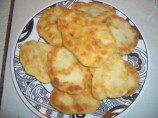 Prep Time: 15 minsTotal Time: 20 minsIngredients:375mL sifted flour 2.5mL salt 15mL baking powder water 15mL vegetable oil 100mL Stag chili100mL Grated Cheddar Cheese½ Chopped Fresh Tomato75mL Salsa1 Diced Green OnionShredded LettuceSour Cream – this can also be served on the sideMethod:Mix half the flour with the remaining dry ingredients.Add water until the mixture becomes thick, "like a paper mache paste".Add more flour until the dough feels soft and able to knead.Heat the oil over a medium-high heat until very hot, but not smoking.Break off small pieces of the dough and flatten each to the size of your palm, about 1/2-inch thick.Place the pieces in the hot oil, turn after about 3 minutes, or when golden brown.Place the bannock on a paper towel to soak up the excess grease.8 Place one warm fried bannock on a plate and top with the ingredients   in the order they are listed: